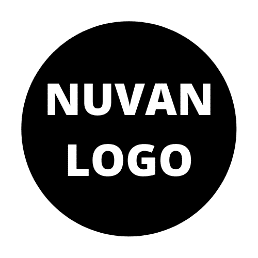 Kuntalan nuorisovaltuuston toimintasuunnitelma kaudelle XXXX-XXXXToiminnan tarkoitusKuntalan nuorisovaltuusto on demokraattinen vaikuttajaryhmä, jonka tehtävä on edistää kuntalaisten nuorten osallisuutta ja hyvinvointia, sekä edustaa heitä kunnan päätöksenteossa. Nuoriosvaltuusto tekee tätä ottamalla kantaa valmistelussa oleviin asioihin, tekemällä aloitteita sekä vaikuttamalla kunnan lautakunnissa ja kunnanvaltuustossa. Lisäksi nuorisovaltuusto tekee laaja-alaisesti yhteistyötä kunnan muiden toimielinten, sekä muiden kunnan alueella toimivien toimijoiden kanssa.Toimikauden painopisteetKuntalan nuorisovaltuuston toiminta nojautuu sen laissa ja johtosäännössä säädettyjen tehtävien lisäksi myös nuorisovaltuuston vuosittain itse määrittämiin toiminnan painopisteisiin. Nämä painopisteet määrittävät aiheet, joihin nuorisovaltuusto keskittyy tulevan toimikauden aikana, ja ohjaavat näin nuorisovaltuuston toimintaa. Kauden XXXX-XXXX aikana nämä painopisteet ovat:IlmastonmuutosNuorten harrastusmahdollisuudet Mielenterveyspalveluiden saavutettavuusKokouksetNuorisovaltuusto kokoontuu kauden aikana – kesälomakuukausia lukuun ottamatta – kerran kuussa. Tämän lisäksi nuorisovaltuusto järjestää tarpeen mukaan erilaisia kokouksia pienemmillä kokoonpanoilla. TapahtumatNuorisovaltuusto jatkaa tulevan toimikauden aikana jo perinteeksi muodostuneiden vanhojen tapahtumien, kuten Nuorten Festareiden ja vaikuttajatapaamisten järjestämistä. Tämän lisäksi nuorisovaltuusto pyrkii luomaan ja toteuttamaan myös uusia tapahtumakonsepteja, mahdollisesti yhteistyössä muiden kunnan alueella toimivien toimijoiden kanssa.Nuorisovaltuuston tapahtumissa näkyvät myös nuorisovaltuuston asettamat painopisteet ja ne tullaankin erityisesti huomioimana vaikuttajatapaamisen järjestämisessä. Tänä vuonna vaikuttajatapaamiseen pyritäänkin saamaan paikalle ennen kaikkea nuorten harrastusmahdollisuuksista ja mielenterveyspalveluista vastaavia päättäjiä. Nuorisovaltuusto huomioi myös ilmastonmuutoksen järjestämissään tapahtumissa ja pyrkii minimoimaan tapahtumistaan aiheutuvat haitat ympäristölle.Lisäksi nuorisovaltuusto järjestää omia sisäisiä tapahtumiaan, joiden tarkoituksena on edistää nuorisovaltuuston jäsenien osaamista sekä kehittää nuorisovaltuuston toimintaa. Näihin tapahtumiin sisältyvät myös nuorisovaltuuston ryhmäytymiset ja kaudenpäätösillallinen.EdustusKuntalan nuorisovaltuustolla on puhe- ja läsnäolo-oikeus kahdessa lautakunnassa (kuntaympäristö- ja hyvinvointilautakuntaa), sekä kunnanvaltuustossa. Tämän lisäksi nuorisovaltuustolla on kaksi edustuspaikkaa alueen maakunnallisessa nuorisovaltuustossa.Tulevan kauden aikana nuorisovaltuusto tulee selvittämään kunnanhallitus paikan ja suoran aloiteoikeuden kunnanvaltuustoon saamisen mahdollisuutta. Tämän lisäksi nuorisovaltuusto pyrkii tulevan kauden aikana saamaan oman edustajan myös kunnan keskustayhdistykseen.NäkyvyysNuorisovaltuusto pyrkii tulevan kauden aikana lisäämään merkittävästi omaa näkyvyyttään kuntalaisille, erityisesti sosiaalisen median osalta. Nuorisovaltuuston tavoitteena onkin nostaa sosiaalinen media yhdeksi sen tärkeistä vaikuttamiskanavista ja tätä toteutetaankin mm. säännöllistämällä nuorisovaltuuston postausten julkaisurytmiä ja ideoimalla uusia mielenkiintoisia somesisältöjä. Nuorisovaltuustolle tullaan valitsemaan tätä tehtävää varten oma somevastaava.Nuorisovaltuusto alkaa julkaisemaan omille nettisivuilleen kauden aikana myös säännöllisesti blogikirjoituksia, jotka käsittelevät Kuntalan nuorten elämän kannalta ajankohtaisia asioita. Osa näistä blogikirjoituksista tullaa myös lähettämään julkaistavaksi alueen keskeisimpiin sanomalehtiin.OsallistaminenNuorisovaltuusto osalistaa toimintaansa myös nuorisovaltuustoon kuulumattomia nuoria, mm. kerran vuodessa järjestettävän kyselyn avulla. Tämän kyselyn avulla nuorisovaltuusto pyrkii kartoittamaan kunnan nuorten toiveita järjestettävistä tapahtumista, sekä sitä, mihin teemoihin nuorisovaltuuston toivottaisiin vaikuttavan.Lisäksi nuorisovaltuusto pyrkii toteuttamaan kauden aikana myös osallistuvan budjetoinnin kokeilun, mikäli kunta myöntää tähän määrärahat.